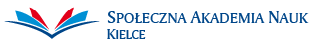 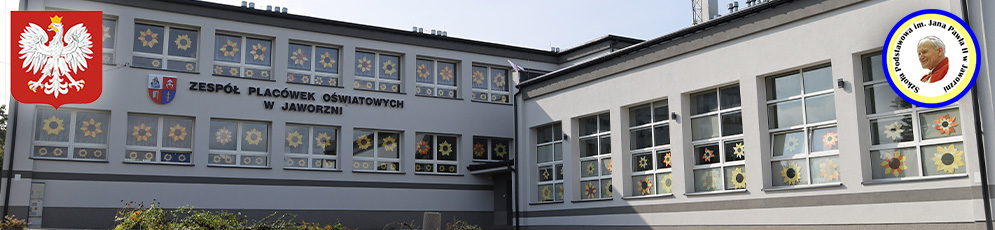 SZKOŁA PODSTAWOWAIM. JANA PAWŁA II W JAWORZNIZAPRASZA WYCHOWAWCÓW I UCZNIÓWKLAS I-III Z TERENU GMINY PIEKOSZÓWI GMIN SĄSIEDNICHDO UDZIAŁU W KONKURSIE PLASTYCZNYM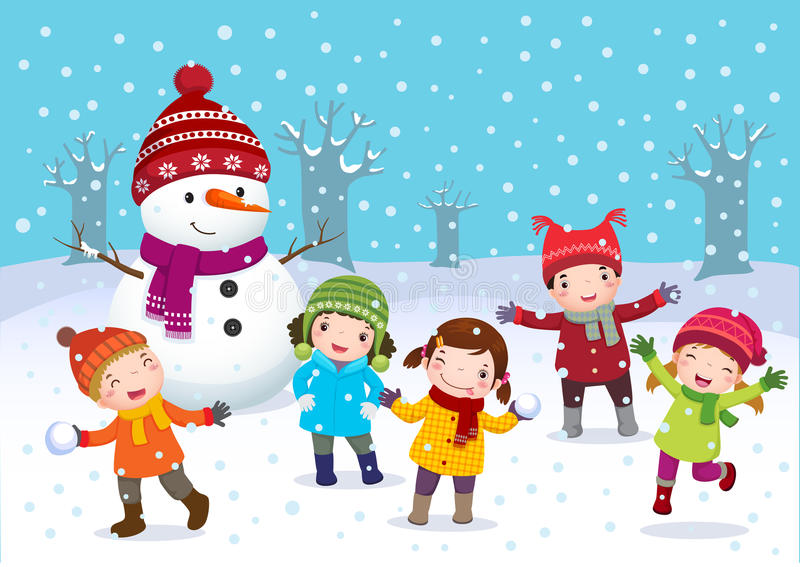 „ZIMA W OBRAZACH”REGULAMIN POWIATOWEGO KONKURSU PLASTYCZNEGO „ZIMA W OBRAZACH”pod hasłem „POMAGAMY ZWIERZĘTOM ZIMĄ”organizowanego pod patronatem Społecznej Akademii Nauk w KielcachOrganizatorSzkoła Podstawowa im. Jana Pawła II w JaworzniNauczyciele odpowiedzialni: Małgorzata Białacka, Ewa Martin, Dorota Zapała, Dorota Wsół, Cele konkursuuwrażliwienie dzieci na piękno przyrody zimąwdrażanie do bezpiecznego i aktywnego spędzania czasu wolnego w czasie zimypropagowanie postaw proekologicznych w tym troski o zwierzęta domowe i leśne w czasie zimyrozwój wyobraźni i wrażliwości plastycznej poprzez popularyzowanie różnorodnych form plastycznychstworzenie możliwości wymiany doświadczeń artystycznychmożliwość zaprezentowania i popularyzowania własnej twórczościkształtowanie i rozwijanie zainteresowań artystycznych dzieciWarunki uczestnictwaKonkurs przeznaczony jest dla uczniów klas 1-3Każda szkoła przeprowadza wewnątrzszkolny etap konkursu i wyłania 5 najlepszych prac z klas pierwszych, 5 najlepszych prac z klas drugich i 5 najlepszych prac z klas trzecich. Z każdej szkoły może wpłynąć maksymalnie 15 samodzielnie przez dzieci wykonanych i wcześniej niepublikowanych prac. Na odwrocie każdej pracy powinny się znaleźć czytelne dane: imię, nazwisko autora pracy, klasa oraz imię i nazwisko opiekuna, a także nazwę i adres szkoły 
z nr telefonu.Praca powinna być wykonana na sztywnym kartonie w formacie A3 lub A4 dowolną techniką plastyczną: rysunek kredkami, pastele suche lub olejne, techniki malarskie, wyklejanka, collage, techniki łączone itp.Do prac należy dołączyć kartę uczestnictwa (załącznik nr1), którą czytelnie powinien podpisać wychowawca klasy i rodzic/opiekun dziecka.KontaktSzkoła Podstawowa im. Jana Pawła II w JaworzniJaworznia 9326-065 PiekoszówTel. 41/ 30-61-071Termin i miejsce nadsyłania prac:Prace można przesyłać do 31 stycznia 2023r. na adres szkoły z dopiskiem „Konkurs plastyczny POMAGAMY ZWIERZĘTOM ZIMĄ” lub dostarczać do szkoły 
w godzinach 7.30- 16.00.Do każdej pracy należy dołączyć za pomocą zszywek Kartę uczestnika (załącznik 1).Rozstrzygnięcie konkursuUczestnicy będą oceniani w kategoriach: klasa 1, klasa 2, klasa 3.W każdej kategorii przyznawane będą nagrody za I, II i III miejsce.O wyłonieniu zwycięzców decyduje powołana przez Organizatora Komisja Konkursowa.Decyzja Komisji jest ostateczna i nieodwołalna.Nagrodą w konkursie jest dyplom i nagroda rzeczowa. Przewidujemy również wyróżnienia i drobne upominki.Ogłoszenie wyników konkursuRozstrzygnięcie konkursu odbędzie się do 31 stycznia 2023r. O wynikach konkursu laureaci zostaną poinformowani do 24 lutego 2023r. drogą elektroniczną, poprzez wysłanie informacji na adres e-mail szkoły, do której uczęszczają lub telefonicznie.Nagrody zostaną dostarczone do szkół.Publikacja pracNagrodzone przez jury prace umieszczone zostaną na wystawie, którą będzie można obejrzeć w Szkole Podstawowej im. Jana Pawła II w Jaworzni oraz na stronie internetowej szkoły.Z chwilą nadesłania prace przechodzą na własność organizatora.Udział w konkursie jest jednoznaczny z wyrażeniem zgody na bezpłatne wykorzystywanie nadesłanych prac konkursowych w ramach działalności organizatora.Uwagi dodatkoweWszelkie sprawy nie uwzględnione w regulaminie rozstrzyga Organizator.Organizatorzy:			                            Dyrektor Szkoły PodstawowejMałgorzata Białacka, Ewa Martin			 im. Jana Pawła II w JaworzniDorota Zapała, Dorota Wsół,                                                  Małgorzata CzekajZałącznik nr 1Karta uczestnika w konkursie plastycznym„ZIMA W OBRAZACH”pod hasłem „POMAGAMY ZWIERZĘTOM ZIMĄ”Imię i nazwisko autora: . . . . . . . . . . . . . . . . . . . . . . . . . . . . . . . . . . . . . . . . . . . . . . . . . . . . . . . Klasa: . . . . . . . . . Miejscowość: . . . . . . . . . . . . . . . . . . . . . . . . . . . . . . . . . . . . . . . . . . . . . . . . . . . . . . . . . Szkoła – adres, telefon, e-mail: . . . . . . . . . . . . . . . . . . . . . . . . . . . . . . . . . . . . . . . . . . . . . . . . . .. . . . . . . . . . . . . . . . . . . . . . . . . . . . . . . . . . . . . . . . . . . . . . . . . . . . . . . . . . . . . . . . . . . . . . . . . . . . . . . . . . . . . . . . . . . . . . . . . . . . . . . . . . . . . . . . . . . . . . . . . . . . . . . . . . . . . . . . . . . . . . . . . . . . . . . . . . . . . . . . . . . . . . . . . . . . . . . . . . . . . . . . . . . . . . . . . . . . . . . . . . . . . . . . . . . . . . . . . . . . . . . . . Imię i nazwisko opiekuna/ wychowawcy: . . . . . . . . . . . . . . . . . . . . . . . . . . . . . . . . . . . . . . . . . . . Wyrażam zgodę na przetwarzanie swoich danych osobowych zgodnie z ustawą o Ochronie Danych Osobowych ( Dz.U.Nr.133 pozycja 883) oraz na nieodpłatne wykorzystywanie przez Organizatora Konkursu nadesłanych prac w dowolnym czasie i formie dla celów promocyjnych Organizatora. . . . . . . . . . . . . . . . . . . . . . .          . . . . . . . . . . . . . . . . . . . .       ………………………………………….             Miejscowość, data             Podpis opiekuna prawnego                Podpis wychowawcy